ПРОЕКТАДМИНИСТРАЦИЯ ВЛАДИМИРСКОГО СЕЛЬСКОГО ПОСЕЛЕНИЯ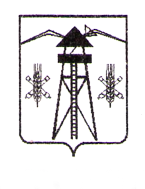 ЛАБИНСКОГО РАЙОНАП О С Т А Н О В Л Е Н И ЕОт                                                                                                          №ст-ца Владимирская Об утверждении муниципальной программы «Информационное обеспечение деятельности администрации Владимирского сельского поселения Лабинского района на 2017-2019 годы»В соответствии со статьей 179 Бюджетного кодекса Российской Федерации, в целях обеспечения доступа к информации о деятельности органов местного самоуправления п о с т а н о в л я ю:1. Утвердить муниципальную программу «Информационное обеспечение деятельности администрации Владимирского сельского поселения Лабинского района на 2017-2019 годы» (прилагается).2. Общему отделу администрации Владимирского сельского поселения Лабинского района (Зенина) обнародовать настоящее постановление и разместить на официальном сайте администрации Владимирского сельского поселения Лабинского района в сети Интернет.3. Контроль за выполнением настоящего постановления оставляю за собой.4.Постановление вступает в силу с 01 января 2017 года.Глава администрации Владимирского сельского поселения Лабинского района           					И.В.Тараськова СОГЛАСОВАНИЯ проекта постановления администрацииВладимирского сельского поселения Лабинского района от ______________ №_________Об утверждении муниципальной программы «Информационное обеспечение деятельности администрации Владимирского сельского поселения Лабинского района на 2017-2019 годы»Проект подготовлен и внесен:Главный специалист							М.В.СааковаПроект согласован:Начальник общего отдела 						О.С.ЗенинаВедущий специалист 							О.А.СвинцоваЗаявка на рассылку: МКУ «Управление ЦБУ Владимирского сельского поселения Лабинского районаЗаявку составил:Главный специалист 						М.В.Саакова Муниципальная программа «Информационное обеспечение деятельности администрации Владимирского сельского поселения Лабинского района на 2017-2019 годы»Характеристика текущего состояния и прогноз развития  информационного обеспечения деятельности администрации Владимирского сельского поселения Лабинского района на 2017-2019 годы»Муниципальная программа муниципального образования Владимирского сельского поселения Лабинского района «Информационное обеспечение деятельности администрации Владимирского сельского поселения Лабинского района на 2017-2019 годы» представляет собой комплекс целей, задач и мероприятий, направленных на развитие в экономической, социально-политической и духовной сферах общественной жизни, обусловленные интенсивным развитием и использованием современных информационно-коммуникационных технологий.Целью формирования и развития информационного общества, является необходимость вести целенаправленную работу по информированию жителей поселения о деятельности и решениях органов местного самоуправления, разъяснять стратегию социально-экономического развития, вести работу по информационному сопровождению социально значимых мероприятий, реализуемых на территории Владимирского сельского поселения Лабинского района.Муниципальная программа позволит максимально полно и достоверно через СМИ всех уровней представить информацию о деятельности администрации Владимирского сельского поселения Лабинского района.Муниципальная программа направлена на реализацию государственной политики в сфере применения информационно-коммуникационных технологий для модернизации муниципального управления. Основу муниципальной программы составляет использование потенциала информационных технологий для развития демократии и обеспечения конституционных прав человека и гражданских свобод, повышения уровня и качества жизни населения, формирования конкурентоспособной экономики Владимирского сельского поселения Лабинского района и Краснодарского края в целом.Вместе с тем внедрение информационных и коммуникационных технологий неотъемлемо от решения вопросов, связанных с обеспечением информационной безопасности, с одной стороны и исполнением требований действующего законодательства - с другой стороны.Использование несертифицированного и нелицензионного общесистемного и специализированного программного обеспечения снижает общий уровень защищенности информации, увеличивает вероятность непредсказуемых технологических потерь информации, что, в свою очередь, приводит к незапланированному расходованию бюджетных средств и иных муниципальных ресурсов на ее восстановление.Решение этих задач возможно только на основе разработки и последующей реализации муниципальной программы Владимирского сельского поселения Лабинского района «Информационное обеспечение деятельности администрации Владимирского сельского поселения Лабинского района на 2017-2019 годы», представляющей собой концептуально и стратегически проработанную систему мероприятий, направленных на создание и развитие единого информационного пространства и инфраструктуры информатизации в поселении. 2. Цели, задачи и целевые показатели, сроки и этапы реализации муниципальной программы2.1 Основными целями программы являются:	-обеспечение информационной открытости деятельности органов местного самоуправления Владимирского сельского поселения Лабинского района и реализации права граждан на получение с учетом актуальных потребностей гражданского общества полной и объективной информации, сохранение информационного пространства, повышение эффективности системы муниципального управления на основе использования нформационно-коммуникационных технологий;                                   	   - развитие информационных систем, технической и технологической основы становления информационного общества.	2.2 Задачи программы:- обеспечение доступа к информации о деятельности органов местного самоуправления с использованием периодических печатных изданий, телевидения, сети "Интернет" и других способовповышение эффективности внедрения информационных технологийформирование единого пространства электронного взаимодействия;-обеспечение необходимого уровня информационной безопасности.Сроки реализации программы 2017-2019 годы.	2.3 Целевые показатели:Срок реализации муниципальной программы - 2017-2019 годы. Этапы реализации муниципальной программы не предусмотрены.	3. Перечень и краткое описание подпрограмм, ведомственных целевых программ и основных мероприятий муниципальной программыПеречень мероприятий муниципальной программы приведен в следующих подпрограммах:- «Информационное обеспечение и сопровождение деятельности администрации Владимирского сельского поселения Лабинского района», основной целью которой является обеспечение информационной открытости деятельности органов местного самоуправления; - «Совершенствование муниципальной информационной системы», основной целью которой является повышение эффективности системы муниципального управления на основе использования информационно-коммуникационных технологий, развитие технической и технологической основы становления информационного общества.Муниципальной программой не предусмотрена реализация ведомственных целевых программ и основных мероприятий, не включенных в подпрограммы.Главный специалист							М.В.СааковаПОДПРОГРАММА  «Информационное обеспечение и сопровождение деятельности администрации Владимирского сельского поселения Лабинского района» муниципальной программы  «Информационное обеспечение деятельности администрации Владимирского сельского поселения Лабинского района на 2017-2019 годы» ПАСПОРТподпрограммы«Информационное обеспечение и сопровождение деятельности администрации Владимирского сельского поселения Лабинского района»1. Характеристика текущего состояния и прогноз развития информационного обеспечения и сопровождения деятельности администрации Владимирского сельского поселения Лабинского района 	Осуществление информационной стратегии органов местного самоуправления предполагает важную социальную функцию - оперативное информирование населения о своей деятельности и социально-политических событиях для удовлетворения информационных потребностей общества, обеспечения конструктивного взаимодействия населения с органами местного самоуправления. К вопросам информирования необходим системный подход. Важнейшим итогом информационного партнерства органов муниципальной власти и средств массовой информации является увеличение информационного поля, с помощью которого жители поселения получают объективную картину деятельности органов местного самоуправления.Высокий уровень политической грамотности населения вызывает возрастающую потребность жителей поселения в информации о деятельности органов местного самоуправления. Очевидно, что положительный эффект от деятельности органов местного самоуправления существенно снижается, если эта деятельность не обеспечена соответствующей информационной поддержкой. Поэтому органам местного самоуправления необходимо проведение целенаправленной информационной политики, направленной на более широкое освещение своей деятельности.Актуальными остаются задачи по улучшению взаимодействия населения с органами местного самоуправления и средствами массовой информации по вопросам местного значения, повышению открытости и гласности работы этих органов; установлению обратной связи с населением; координации работы в определении приоритетных тем для освещения деятельности органов местного самоуправления в средствах массовой информации; предоставлению информации, справочных материалов по социальным и интересующим граждан вопросам.Реализация мероприятий подпрограммы позволит в полном объеме обеспечить информирование населения Владимирского сельского поселения Лабинского района о деятельности администрации, Совета Владимирского сельского поселения Лабинского района, главы поселения, депутатов.В целом выполнение подпрограммы «Информационное обеспечение и сопровождение деятельности администрации Владимирского сельского поселения Лабинского района на 2017 - 2019 годы» позволит наиболее рационально и эффективно использовать информационный ресурс, осуществлять комплексный и всесторонний подход к решению задач, стоящих перед местными органами власти в области информирования населения.2. Цели, задачи и целевые показатели достижения целей и решения задач, сроки и этапы реализации подпрограммыВыбор целей основан на необходимости обеспечения информационной открытости деятельности Владимирского сельского поселения Лабинского района и реализации права граждан на получение с учетом актуальных потребностей гражданского общества полной и объективной информации, сохранения информационного пространства.Для достижения поставленной цели необходимо в рамках Подпрограммы решить следующие задачи: обеспечение доступа к информации о деятельности органов местного самоуправления с использованием периодических печатных изданий, телевидения.Срок реализации подпрограммы- 2017-2019 годы. Этапы реализации подпрограммы не предусмотрены.3. Перечень мероприятий подпрограммы «Информационное обеспечение и сопровождение деятельности администрации Владимирского сельского поселения Лабинского района»4. Обоснование ресурсного обеспечения ПодпрограммыОбщий объем финансовых ресурсов, выделяемых на реализацию Подпрограммы, составляет 574,0 тыс. рублей, из них:в том числе по годам:местный бюджет:- 2017 — 175,0 тыс. рублей;- 2018 — 191,0 тыс. рублей;- 2019 —208,0 тыс. рублей.Объемы финансирования мероприятий подпрограммы могут уточняться в соответствии с решением Совета Владимирского сельского поселения Лабинского района о бюджете Владимирского сельского поселения Лабинского района на соответствующий финансовый год.5. Механизм реализации ПодпрограммыТекущее управление Подпрограммы осуществляет координатор Подпрограммы- администрация.Координатор Подпрограммы в процессе реализации подпрограммы:обеспечивает разработку и реализацию подпрограммы;организует работу по достижению целевых показателей подпрограммы;предоставляет координатору муниципальной программы отчеты о реализации подпрограммы, а так же информацию, необходимую для проведения оценки эффективности муниципальной программы, мониторинга ее реализации и подготовки годового отчета об итогах реализации муниципальной программы;осуществляет иные полномочия, установленные муниципальной программой.Контроль выполнения подпрограммы осуществляет администрация Владимирского сельского поселения Лабинского района.Главный специалист						М.В.СааковаПРИЛОЖЕНИЕУТВЕРЖДЕНАпостановлением администрацииВладимирского сельского поселенияЛабинского районаот ______________ № _________ПАСПОРТПАСПОРТмуниципальной программы «Информационное обеспечение деятельности администрации Владимирского сельского поселения Лабинского района на 2017-2019 годы»муниципальной программы «Информационное обеспечение деятельности администрации Владимирского сельского поселения Лабинского района на 2017-2019 годы»Координатор муниципальной программыАдминистрация Владимирского сельского поселения Лабинского района. Координаторы подпрограммАдминистрация Владимирского сельского поселения Лабинского района.Участники муниципальной программыНе предусмотренПодпрограммы муниципальной программы  -подпрограмма «Информационное обеспечение и сопровождение деятельности администрации Владимирского сельского поселения Лабинского района»;-подпрограмма «Совершенствование муниципальной информационной системы".Ведомственные целевые программыне предусмотреныЦели муниципальной программы-обеспечение информационной открытости деятельности органов местного самоуправления Владимирского сельского поселения Лабинского района и реализации права граждан на получение с учетом актуальных потребностей гражданского общества полной и объективной информации, -сохранение информационного пространства, -повышение эффективности системы муниципального управления на основе использования информационно-коммуникационных технологий;                                      - развитие информационных систем, технической и технологической основы становления информационного общества.Задачи муниципальной программы-обеспечение доступа к информации о деятельности органов местного самоуправления с использованием периодических печатных изданий, телевидения;-повышение эффективности внедрения информационных технологийформирование единого пространства электронного взаимодействия;-обеспечение необходимого уровня информационной безопасности.Перечень целевых показателей муниципальной программы- распространение информационных сюжетов и программ на   телевидении;- распространение информационных материалов в районных периодических печатных изданиях;- распространение муниципальных правовых актов и иных официальных документов в издании "Информационный бюллетень";-доля автоматизированных рабочих мест, обеспеченных лицензируемым антивирусным программным обеспечением;- формирование (обновление, приобретение) материально- технической базы в области информационных технологий;-доля программ обеспечивающих связь и защиту электронного взаимодействия сетей администрации поселения и региональных сетей;-лицензионное программное обеспечение рабочих мест.Этапы и сроки реализации муниципальной программыСроки реализации 2017-2019 годы, этапы не предусмотреныОбъемы бюджетных ассигнований муниципальной программыОбщий объем финансирования муниципальной программы составляет 1 270, 2 тыс. рублей, в том числе по годам реализации:2017 год – 484,0 тыс. рублей;2018 год – 375,5 тыс. рублей;  2019 год – 410,7тыс. рублей;из них по подпрограммам:	 «Информационное обеспечение и сопровождение деятельности администрации Владимирского сельского поселения Лабинского района» -574,0 тыс. руб. из них:2017 год – 175,0 тыс. рублей;2018 год – 191,0 тыс. рублей;  2019 год – 208,0 тыс. рублей;	 «Совершенствование муниципальной информационной системы» - 696,2 тыс. руб. из них:2017 год – 309,0    тыс. рублей;2018 год – 184,5    тыс. рублей;  2019 год – 202,7 тыс. рублейКонтроль за выполнением муниципальной программыадминистрация Владимирского сельского поселения Лабинского района.№
п/пНаименование целевого показателяЕдиница измеренияСтатус*Значение показателейЗначение показателейЗначение показателей№
п/пНаименование целевого показателяЕдиница измеренияСтатус*2017 год2018 год2019 год12345671Программа «Информационное обеспечение деятельности администрации Владимирского сельского поселения Лабинского района на 2017-2019 годы»Программа «Информационное обеспечение деятельности администрации Владимирского сельского поселения Лабинского района на 2017-2019 годы»Программа «Информационное обеспечение деятельности администрации Владимирского сельского поселения Лабинского района на 2017-2019 годы»Программа «Информационное обеспечение деятельности администрации Владимирского сельского поселения Лабинского района на 2017-2019 годы»Программа «Информационное обеспечение деятельности администрации Владимирского сельского поселения Лабинского района на 2017-2019 годы»Программа «Информационное обеспечение деятельности администрации Владимирского сельского поселения Лабинского района на 2017-2019 годы»1.1.Подпрограмма «Информационное обеспечение и сопровождение деятельности администрации Владимирского сельского поселения Лабинского района»Подпрограмма «Информационное обеспечение и сопровождение деятельности администрации Владимирского сельского поселения Лабинского района»Подпрограмма «Информационное обеспечение и сопровождение деятельности администрации Владимирского сельского поселения Лабинского района»Подпрограмма «Информационное обеспечение и сопровождение деятельности администрации Владимирского сельского поселения Лабинского района»Подпрограмма «Информационное обеспечение и сопровождение деятельности администрации Владимирского сельского поселения Лабинского района»Подпрограмма «Информационное обеспечение и сопровождение деятельности администрации Владимирского сельского поселения Лабинского района»1.1.1Распространение информационных сюжетов и программ на телевидении секунд3не менее 2500не менее 2600не менее 27001.1.2Распространение информационных материалов в периодических печатных изданиях кв.см.3не менее800не менее850не менее9001.1.3.Распространение муниципальных правовых актов и иных официальных документов в издании «Информационный бюллетень», полоса3не менее1500не менее1550не менее1600Подпрограмма «Совершенствование муниципальной информационной системы»Подпрограмма «Совершенствование муниципальной информационной системы»Подпрограмма «Совершенствование муниципальной информационной системы»Подпрограмма «Совершенствование муниципальной информационной системы»Подпрограмма «Совершенствование муниципальной информационной системы»Подпрограмма «Совершенствование муниципальной информационной системы»Подпрограмма «Совершенствование муниципальной информационной системы»2.2.1Доля автоматизированных рабочих мест, обеспеченных лицензируемым антивирусным программным обеспечениемпроцентов31001001002.2.2Формирование (обновление, приобретение) материально- технической базы в области информационных технологийпроцентов3Не менее одной единицы в годНе менее одной единицы в годНе менее одной единицы в год2.2.3Лицензионное программное обеспечение рабочих мест.процентов31001001002.2.4Доля программ обеспечивающих связь и защиту электронного взаимодействия сетей администрации поселения и региональных сетейпроцентов3100100100ПРИЛОЖЕНИЕ № 1к муниципальной программе «Информационное обеспечение деятельности администрации Владимирского сельского поселения Лабинского района на 2017-2019 годы»Координатор подпрограммыАдминистрация Владимирского сельского поселения Лабинского района Участники подпрограммыНе предусмотрены Цели подпрограммы -обеспечение информационной открытости деятельности органов местного самоуправления Владимирского сельского поселения Лабинского района и реализации права граждан на получение с учетом актуальных потребностей гражданского общества полной и объективной информации, сохранение информационного пространства;Задачи подпрограммыПеречень целевых показателейподпрограммы-обеспечение доступа к информации о деятельности органов местного самоуправления с использованием периодических печатных изданий, телевидения. - распространение информационных сюжетов и программ на   телевидении;-распространение информационных материалов в районных периодических печатных изданиях;распространение муниципальных правовых актов и иных официальных документов в издании "Информационный бюллетень".Этапы и сроки реализации подпрограммыСроки реализации 2017-2019 годы, этапы не предусмотреныОбъемы бюджетных ассигнований подпрограммыОбщий объем финансирования подпрограммы – 574,0тыс. рублей: в том числе по годам:местный бюджет:- 2017 — 175,0 тыс. рублей;- 2018 — 191,0 тыс. рублей;- 2019 — 208,0 тыс. рублей.Контроль за выполнением подпрограммыАдминистрация Владимирского сельского поселения Лабинского района№
п/пНаименование целевого показателяЕдиница измеренияСтатус*Значение показателейЗначение показателейЗначение показателей№
п/пНаименование целевого показателяЕдиница измеренияСтатус*2017 год2018 год2019 год12345671.Подпрограмма «Информационное обеспечение и сопровождение деятельности администрации Владимирского сельского поселения Лабинского района» Подпрограмма «Информационное обеспечение и сопровождение деятельности администрации Владимирского сельского поселения Лабинского района» Подпрограмма «Информационное обеспечение и сопровождение деятельности администрации Владимирского сельского поселения Лабинского района» Подпрограмма «Информационное обеспечение и сопровождение деятельности администрации Владимирского сельского поселения Лабинского района» Подпрограмма «Информационное обеспечение и сопровождение деятельности администрации Владимирского сельского поселения Лабинского района» Подпрограмма «Информационное обеспечение и сопровождение деятельности администрации Владимирского сельского поселения Лабинского района» 1.1Распространение информационных сюжетов и программ на телевидении секунда3не менее 2500не менее 2600не менее 27001.2Распространение информационных материалов в периодических печатных изданиях кв.см.3не менее800не менее850не менее9001.3.Распространение муниципальных правовых актов и иных официальных документов в издании «Информационный бюллетень» полоса3не менее1500не менее1550не менее1600№
п/пНаименование мероприятияСтатус *Источник финанси-рованияОбъем финан-сирования, всего (тыс. рублей)Объем финан-сирования, всего (тыс. рублей)В том числе по годамВ том числе по годамВ том числе по годамВ том числе по годамВ том числе по годамНепосредственный результат реализации мероприятияМуниципальный заказчик, главный распорядитель (распорядитель) бюджетных средств, исполнитель№
п/пНаименование мероприятияСтатус *Источник финанси-рованияОбъем финан-сирования, всего (тыс. рублей)Объем финан-сирования, всего (тыс. рублей)20172017201820182019123455667889101Цель Обеспечение информационной открытости деятельности органов местного самоуправления Владимирского сельского поселения Лабинского района и реализации права граждан на получение с учетом актуальных потребностей гражданского общества полной и объективной информации, сохранение информационного пространства.Обеспечение информационной открытости деятельности органов местного самоуправления Владимирского сельского поселения Лабинского района и реализации права граждан на получение с учетом актуальных потребностей гражданского общества полной и объективной информации, сохранение информационного пространства.Обеспечение информационной открытости деятельности органов местного самоуправления Владимирского сельского поселения Лабинского района и реализации права граждан на получение с учетом актуальных потребностей гражданского общества полной и объективной информации, сохранение информационного пространства.Обеспечение информационной открытости деятельности органов местного самоуправления Владимирского сельского поселения Лабинского района и реализации права граждан на получение с учетом актуальных потребностей гражданского общества полной и объективной информации, сохранение информационного пространства.Обеспечение информационной открытости деятельности органов местного самоуправления Владимирского сельского поселения Лабинского района и реализации права граждан на получение с учетом актуальных потребностей гражданского общества полной и объективной информации, сохранение информационного пространства.Обеспечение информационной открытости деятельности органов местного самоуправления Владимирского сельского поселения Лабинского района и реализации права граждан на получение с учетом актуальных потребностей гражданского общества полной и объективной информации, сохранение информационного пространства.Обеспечение информационной открытости деятельности органов местного самоуправления Владимирского сельского поселения Лабинского района и реализации права граждан на получение с учетом актуальных потребностей гражданского общества полной и объективной информации, сохранение информационного пространства.Обеспечение информационной открытости деятельности органов местного самоуправления Владимирского сельского поселения Лабинского района и реализации права граждан на получение с учетом актуальных потребностей гражданского общества полной и объективной информации, сохранение информационного пространства.Обеспечение информационной открытости деятельности органов местного самоуправления Владимирского сельского поселения Лабинского района и реализации права граждан на получение с учетом актуальных потребностей гражданского общества полной и объективной информации, сохранение информационного пространства.Обеспечение информационной открытости деятельности органов местного самоуправления Владимирского сельского поселения Лабинского района и реализации права граждан на получение с учетом актуальных потребностей гражданского общества полной и объективной информации, сохранение информационного пространства.Обеспечение информационной открытости деятельности органов местного самоуправления Владимирского сельского поселения Лабинского района и реализации права граждан на получение с учетом актуальных потребностей гражданского общества полной и объективной информации, сохранение информационного пространства.1.1ЗадачиОбеспечение доступа к информации о деятельности органов местного самоуправления с использованием периодических печатных изданий, телевидения.Обеспечение доступа к информации о деятельности органов местного самоуправления с использованием периодических печатных изданий, телевидения.Обеспечение доступа к информации о деятельности органов местного самоуправления с использованием периодических печатных изданий, телевидения.Обеспечение доступа к информации о деятельности органов местного самоуправления с использованием периодических печатных изданий, телевидения.Обеспечение доступа к информации о деятельности органов местного самоуправления с использованием периодических печатных изданий, телевидения.Обеспечение доступа к информации о деятельности органов местного самоуправления с использованием периодических печатных изданий, телевидения.Обеспечение доступа к информации о деятельности органов местного самоуправления с использованием периодических печатных изданий, телевидения.Обеспечение доступа к информации о деятельности органов местного самоуправления с использованием периодических печатных изданий, телевидения.Обеспечение доступа к информации о деятельности органов местного самоуправления с использованием периодических печатных изданий, телевидения.Обеспечение доступа к информации о деятельности органов местного самоуправления с использованием периодических печатных изданий, телевидения.Обеспечение доступа к информации о деятельности органов местного самоуправления с использованием периодических печатных изданий, телевидения.1.1.1Обеспечение доступа к информации о деятельности органов местного самоуправления с использованием телевидения -всеговсего135,040,045,045,050,050,0Максимально полно и достоверно через СМИ всех уровней предоставлять информацию о деятельности органов местного самоуправленияАдминистрация Владимирского сельского поселения Лабинского района 1.1.1Обеспечение доступа к информации о деятельности органов местного самоуправления с использованием телевидения -краевой бюджеткраевой бюджет------Максимально полно и достоверно через СМИ всех уровней предоставлять информацию о деятельности органов местного самоуправленияАдминистрация Владимирского сельского поселения Лабинского района 1.1.1Обеспечение доступа к информации о деятельности органов местного самоуправления с использованием телевидения -местный бюджетместный бюджет135,040,045,045,050,050,0Максимально полно и достоверно через СМИ всех уровней предоставлять информацию о деятельности органов местного самоуправленияАдминистрация Владимирского сельского поселения Лабинского района 1.1.1Обеспечение доступа к информации о деятельности органов местного самоуправления с использованием телевидения -внебюджетные источникивнебюджетные источники------Максимально полно и достоверно через СМИ всех уровней предоставлять информацию о деятельности органов местного самоуправленияАдминистрация Владимирского сельского поселения Лабинского района 1.1.2Обеспечение доступа к информации о деятельности органов местного самоуправления с использованием периодических печатных изданиях -всеговсего109,0 35,036,036,038,038,0максимально полно и достоверно через СМИ всех уровней предоставлять информацию о деятельности органов местного самоуправленияАдминистрация Владимирского сельского поселения Лабинского района 1.1.2Обеспечение доступа к информации о деятельности органов местного самоуправления с использованием периодических печатных изданиях -краевой бюджеткраевой бюджет------максимально полно и достоверно через СМИ всех уровней предоставлять информацию о деятельности органов местного самоуправленияАдминистрация Владимирского сельского поселения Лабинского района 1.1.2Обеспечение доступа к информации о деятельности органов местного самоуправления с использованием периодических печатных изданиях -местный бюджетместный бюджет109,035,036,036,038,038,0максимально полно и достоверно через СМИ всех уровней предоставлять информацию о деятельности органов местного самоуправленияАдминистрация Владимирского сельского поселения Лабинского района 1.1.2Обеспечение доступа к информации о деятельности органов местного самоуправления с использованием периодических печатных изданиях -внебюджетные источникивнебюджетные источники------максимально полно и достоверно через СМИ всех уровней предоставлять информацию о деятельности органов местного самоуправленияАдминистрация Владимирского сельского поселения Лабинского района 1.1.3Опубликование муниципальных правовых актов и иных официальных документов в издании «Информационный бюллетень», -всеговсего330,0100,0110,0110,0120,0120,0максимально полно и достоверно через СМИ всех уровней предоставлять информацию о деятельности органов местного самоуправленияАдминистрация Владимирского сельского поселения Лабинского района1.1.3Опубликование муниципальных правовых актов и иных официальных документов в издании «Информационный бюллетень», -краевой бюджеткраевой бюджет------максимально полно и достоверно через СМИ всех уровней предоставлять информацию о деятельности органов местного самоуправленияАдминистрация Владимирского сельского поселения Лабинского района1.1.3Опубликование муниципальных правовых актов и иных официальных документов в издании «Информационный бюллетень», -местный бюджетместный бюджет330,0100,0110,0110,0120,0120,0максимально полно и достоверно через СМИ всех уровней предоставлять информацию о деятельности органов местного самоуправленияАдминистрация Владимирского сельского поселения Лабинского района1.1.3Опубликование муниципальных правовых актов и иных официальных документов в издании «Информационный бюллетень», -внебюджетные источникивнебюджетные источники------максимально полно и достоверно через СМИ всех уровней предоставлять информацию о деятельности органов местного самоуправленияАдминистрация Владимирского сельского поселения Лабинского районаИТОГО по подпрограммевсеговсего574,0175,0191,0191,0208,0208,0Администрация Владимирского сельского поселения Лабинского районаИТОГО по подпрограммекраевой бюджеткраевой бюджет------Администрация Владимирского сельского поселения Лабинского районаИТОГО по подпрограммеМестный бюджетыМестный бюджеты574,0175,0191,0191,0208,0208,0Администрация Владимирского сельского поселения Лабинского районаИТОГО по подпрограммевнебюджетные источникивнебюджетные источники------Администрация Владимирского сельского поселения Лабинского района(тыс. рублей)(тыс. рублей)(тыс. рублей)(тыс. рублей)(тыс. рублей)Источник финансированияОбщий объем финансовых ресурсовВ том числе по годам реализацииВ том числе по годам реализацииВ том числе по годам реализацииИсточник финансированияОбщий объем финансовых ресурсов2017 год2018 год2019 годМестный бюджет574,0175,0191,0208,0Краевой бюджет----Всего по Подпрограмме574,0175,0191,0208,0